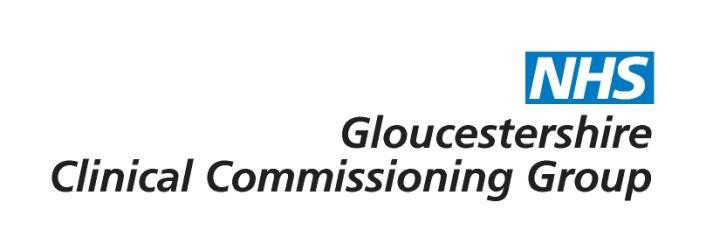 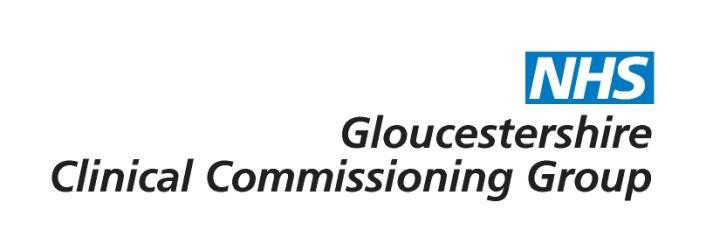 Surgical correction or therapeutic intervention to correct Strabismus in AdultsPolicy Statement:Rationale:Plain English Summary:Evidence base:             For further information please contact GLCCG.IFR@nhs.net            Consultation            Policy sign offCommissioning decisionSurgery or Botulinum Toxin (botox) injection to correct strabismus (or a squint where the eyes point in different directions) in adults is funded by the CCG for patients who meet the following criteria.Strabismus or squint means a misalignment of the two eyes.    Surgery or interventions to correct a squint or eye misalignment in adults will only be funded by the CCG for patients who meet the following criteria:Where there are normal eye movements, but the squint (eye misalignment) is measured to be over a certain angle (20 prism dioptres) and treatment will not result problematic double vision.ORWhere the squint (eye misalignment) is measured to be over a certain angle (20 prism dioptres) and Botox (botulinum toxin) injection can be given which causes weakening of the muscle around the eye (reducing the squint) for up to three months, for diagnostic reasons to assess whether surgery will be helpful.ORWhere the squint (eye misalignment) is measured to be over a certain angle (20 prism dioptres), and the repeated use of Botox (botulinum toxin) injections into the muscle around the eye is helpful for adults for whom surgery is not possible or contraindicatedIf you do not meet one of the above criteria for eye misalignment  surgery and your doctor believes that you have exceptional circumstances they can submit an Individual Funding Request application to the CCG in order to seek funding approval for treatment. The CCG will review your case and if we agree that your circumstances are exceptional we will authorise funding.Date of publication23.08.2018Policy review dateSeptember 2023ConsulteeDateGP Membership (via What’s New This Week)Has the consultation included patient representatives?Yes (via ECCP membership)Reviewing BodyDate of reviewEffective Clinical Commissioning Policy Group21 June 2018Integrated Governance and Quality Committee23.08.2018Version NoType of changeDate Description of change1.0Initial documentJune 2018New Policy 2.0Refinement of criteria & change of category to CBA from INNFAug 20183.0DateSeptember 2019Policy review date changed to September 20204.0Wording revisedJune 2020Policy wording revised to plain English summary.5.0Wording revised & Date17.9.20Plain English Summary Updated.  Review date changed to Sept 2023